Городская конференция для учащихся«Памяти павших будем достойны!»МБОУ «Средняя общеобразовательная школа №1»Исследовательская работа на тему:«Время подвиги эти не стерло…»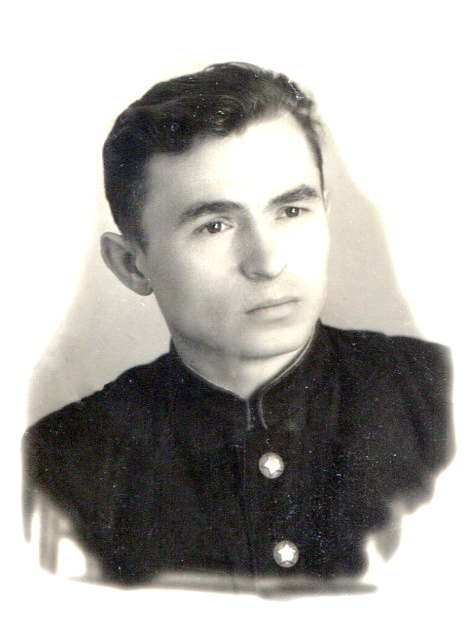 Один из многих…Автор: Безвытная Ксения, 8 классРуководитель: Уханова Галина АлександровнаМОУ «Шухободская школа»Шухободь, 2017СодержаниеСуровая юность	4Солдатская жизнь	4На войне как на войне	5Результат моей работы:	9Использованная литература	10Приложение	11Бой идет святой и правый, Смертельный бой не ради славы –Ради жизни на земле.А. ТвардовскийНет в России дома, который бы обошла стороной Великая Отечественная война.О мужестве, смелости и самоотверженности советских воинов во время Великой Отечественной войны мы, нынешние дети, можем узнать из книг, фильмов, семейных и музейных архивов или рассказов родных. Такие рассказы надолго западают в память, потому что это рассказы не о ком-то, а о твоем родном человеке или земляке, который жил и трудился в твоем родном крае. О нашем земляке Ларионове Константине Анатольевиче я сегодня хочу вам рассказать. Узнав, что герой войны занесен в «Книгу Почета» профессионально-технического училища №41, появился интерес и желание узнать больше о земляке. Теперь в этом здании учимся мы, учащиеся Шухободской школы. Я решила изучить все материалы и написать работу.Цель моего исследования – расширение, уточнение и систематизация информации о нашем земляке Ларионове Константине Анатольевиче.Были поставлены следующие задачи: (отмечены на слайде)познакомиться с жизнью в детстве и юности, выявить те черты, которые сформировали героический характер; найти примеры мужества, проявленные в годы войны;показать, что самоотверженные поступки совершаются и в мирное время.Использовала методы исследования:изучение музейных материалов по данной теме;встречи и беседы со старожилами училища;встреча с родственниками героя;интернет-ресурсы.Суровая юностьЛарионов Константин Анатольевич родился 26 декабря 1924 года в крестьянской семье в деревне Марьино Кубено-Озерского района Вологодской области. В сороковом году после окончания семилетки был направлен в ремесленное училище города Ленинграда. Юноша с увлечением изучал токарный станок.Суровая и голодная зима сорок первого года. В блокадном Ленинграде ввели карточную систему. Учащиеся училища приравнивались к заводским рабочим, работая с утра до вечера. Косте было тяжело, но он всегда старался выполнить задания и поддерживал товарищей. Каждый получал по 400 граммов хлеба, затем – по 300, потом – по 200. Еды не хватало. Во время одного из налетов фашисты сожгли Бадаевские склады с продовольствием. Сгорели мука, сахар.Из воспоминаний Константина Анатольевича: «Мы с ребятами снимаем наволочки с подушек, перелезаем через ограду, накопаем земли, перемешаем с горелым сахаром и горелой мукой и едим…».В апреле сорок второго года учащихся фабрично-заводского обучения стали вывозить из блокадного Ленинграда. Путь лежал через нашу область. Костя сошел в Вологде с поезда и стал добираться домой. На пути к дому он встретил ездового, который подбросил его до дому. Увидев исхудавшего сына (Костя был весом всего 14 килограммов), отец заплакал. Родители бережно лечили Костю. Он выжил. В октябре 1942 года был призван в ряды Советской Армии.Солдатская жизньМолодой солдат начал службу в Архангельске в 33 запасном стрелковом полку пулеметного батальона. Из воспоминаний сына ветерана Александра: «Рассказывал отец такой случай. На занятия пришел капитан. Он объяснил и показал, как можно за несколько секунд зарядить и навести на цель пулемет. Затем обратился к солдатам: «Кто попытается также?» Солдаты притихли. Вызвали Ларионова и скомандовали: «Ложись! Пулемет к бою!» Отец все точно выполнил и получил благодарность. Как-то раз на стрельбище молодые бойцы учились поражать движущиеся мишени. Их военную подготовку проверял полковник. Разволновались солдаты, и как назло никто не мог поразить мишень. Лейтенант вызвал Ларионова. Он поразил семь движущихся мишеней. Полковник подозвал его к себе и, обратившись к своему адъютанту, спросил: «Что найдется у нас в награду солдату?» У адъютанта ничего не оказалось, тогда полковник достал из своего кармана пачку легкого табаку и подал отцу: «Вот тебе, сынок, за успех».На войне как на войнеПосле полковой школы Константин Анатольевич воевал на Орловско-Курской дуге. Ему доверили командование пулеметным расчетом. Вместе с товарищами по оружию шагал в сутки по 40–70 километров с тяжелым грузом, нес на себе пулеметы, патроны. Молодые солдаты падали с ног, на ходу засыпая, чуть отдохнув, снова шагали. Командир, хотя и сам был небольшого роста, подавал пример мужества.Пулеметный расчет Ларионова принял первый бой 12 июня 1943 года. Бой шел более четырех часов. Все бойцы из расчета Ларионова пали смертью храбрых в этом бою. Константин Анатольевич был ранен, попал в полевой госпиталь. Командир был награжден первой «Медалью за Отвагу». Ранение оказалось достаточно серьезным и бойца переправляют лечиться в тыл.Солдат здоров – и снова в бой. Теперь он на Северо-Западном фронте под Смоленском в полковой разведке. Константин проявляет храбрость и отвагу.За захват «языка» в районе города Невель, К.А. Ларионов получил вторую боевую награду – « Медаль за Отвагу».«Нужен был язык, – вспоминает ветеран, разведчики погибали на пути к цели. Направились 12 человек из нашей роты. Около города находилось озеро шириной 300 метров. Мы решили обхитрить противника. Построили из бревен плот, на нем ночью форсировали озеро, окружили немецкий блиндаж, в трубу блиндажа бросили гранату... Захватили «языка». Удалось увернуться от обстрела. За выполнение этого боевого задания я был награжден "Медалью за Отвагу"».С апреля 1944 года Ларионов находился в составе 185-й Панкратово-Пражской стрелковой дивизии 1-го Белорусского фронта в качестве связиста 139-го стрелкового полка. Трудные бои шли за город Ковель... Вспоминает сержант Ларионов:«Летом 1944 года на подступах к Ковелю разгорелись тяжелые бои. В одном из них офицер Машков, укрывшись в стоге сена, наблюдал за маневрами вражеского бронепоезда. Вдруг неподалеку разорвался снаряд, и его ненадежное укрытие загорелось. Не успел Машков оценить обстановку, как на нем вспыхнула одежда. Его еще можно было спасти, и мы хотели сделать это, бросившись к нему на выручку. Но офицер остановил и приказал немедленно спрятаться в безопасное место. Ведь на фоне огня они представляли хорошую мишень для неприятеля. Отважный воин погиб, но никто из товарищей не пострадал». Но вот нарушилась связь. Теперь уже наш герой ползет под пулями. В нескольких метрах взрывается бомба. Не видно связиста... Когда товарищи откопали Константина Анатольевича, нашли его живым, но не способным говорить. После контузии потерял речь на две недели.Советские войска гнали немцев на запад. Наш земляк участвовал Висло-Одерская стратегическая наступательная операция – стратегическое наступление советских войск на правом фланге советско-германского фронта в 1945 году. Началась 12 января, завершилась 3 февраля. Проводилась силами 1-го Белорусского (командующий — маршал Советского Союза Георгий Жуков) и 1-го Украинского фронтов (маршал Советского Союза Иван Конев). В результате Висла-Одерской операции было полностью разгромлено 35 дивизий противника, еще 25 потеряли от 50 до 70 % личного состава, было взято в плен около 150 тысяч человек. Советские войска выровняли фронт и вышли на дальние подступы к Берлину.В ходе Висла-Одерской операции от немецких войск была освобождена территория Польши к западу от Вислы и захвачен плацдарм на левом берегу Одера. За проявленный героизм в боях за Польшу, Константин Анатольевич удостоен ордена Славы 3-й степени. Старший сержант участвовал и проявил героизм при форсировании реки Одер. Из воспоминаний:«Солдаты и командиры проявляли большую активность и инициативу в подготовке к предстоящим боевым действиям. Накануне в подразделениях были проведены собрания по приему в ряды партии и комсомол. Политотдел стрелковой дивизии принял меня в члены КПСС. Успешные действия разведотрядов позволили полкам на главном направлении ночью переправиться через Ост Одер, завершить ликвидацию опорных пунктов гитлеровцев в междуречье и на широком фронте выйти на восточный берег Вест Одера. После захвата плацдармов на Ост Одере 16 апреля началось оборудование переправ. Работа проходила под огнем противника. В таких условиях саперы построили и тщательно замаскировали две пристани для приема тяжелых танков, собрали паром большой грузоподъемности, вели подготовку к строительству моста.В ходе форсирования Ост Одера все солдаты проявляли массовый героизм. В одном из полков была выпущена листовка:«Товарищ!Перед тобой Одер, последний водный рубеж к сердцу Германии. Наша задача – его перешагнуть, чтобы на западном берегу в решительных последних боях разгромить гитлеровскую Германию». Эти слова придавали нам силу и отвагу». Солдат был среди тех, кто участвовал при встрече с американскими войсками на реке Эльбе.«Радость была великая», – говорит Константин Анатольевич. Братание, фотографирование...».И снова в бой… Бои в Германии, в Берлине. Старший сержант Ларионов награжден «Медалью за Отвагу» за взятие города-крепости Шнайдерюль в Германии и Орденом Красной Звезды за взятие Берлина. Домой воин вернулся в голодном 1947-м году. Сразу же включился в хлеборобские дела. Бригадирствовал. Земляки вскоре доверили ему колхоз, избрав председателем.В 1951 году областное управление сельского хозяйства направляет Ларионова в Шухободское профессионально-техническое училище преподавателем дисциплин по специальности «Тракторист-машинист широкого профиля». Константин Анатольевич проработал в нашем училище 28 лет. За эти годы он заочно закончил Ленинградский сельскохозяйственный институт.Вспоминает Незговорова Надежда Александровна, «Почетный гражданин Череповецкого района», которая более 40 лет проработала заместителем директора в Шухободском училище: «Это был самоотверженный человек, его руками был создан в училище лучший кабинет в области по электрооборудованию. Делу обучения и воспитания подрастающего поколения, подготовке его к жизни, труду отдал многие годы. Если бы всех воспитанников Константина Анатольевича пригласить в училище, их было бы не менее тысячи. Необходимо отметить, что Ларионов был инициатором создания музейной патриотической комнаты. Его руками созданы выставочные столы, которые и сейчас используются в школьном музее. Его имя занесено в Книгу Почета училища, награжден знаком "Отличник профтехобразования"».В 2010 году ушел из жизни ветеран Великой Отечественной войны.Солдат, один из многих, чья жизнь стала крохотной лептой в дело освобождения страны от захватчиков. Однако, это не умаляет его подвига. Он, стиснув зубы, шел на врага. Он бился до последнего вздоха. Он, корчась от боли, выгрызал мирное и счастливое будущее своих детей. Труженик, который после войны посвятил время делу обучения и воспитания подрастающего поколения, подготовке его к жизни и труду.Человек живет до тех пор, пока о нем помнят! Память о Константине Анатольевиче Ларионове будет всегда с нами.Результат моей работы:пополнение и систематизация материала о ветеране войны;оформление данного материала в музейную книгу «Ветераны Великой Отечественной Войны»;дополнение экспозиции «Гордимся и помним»;размещение исследовательской работы и презентации на сайте школы.Я знаю, никакой моей виныВ том, что другие не пришли с войны,В том, что они – кто старше, кто моложе –Остались там, и не о том же речь,Что я их мог, но не сумел сберечь,-Речь не о том, но все же, все же, все же…А. ТвардовскийИспользованная литература1. Википедия – https://ru.wikipedia.org/2. Материалы музея Шухободской школы3. Газета «Сельская новь» от 1985 года.Приложение